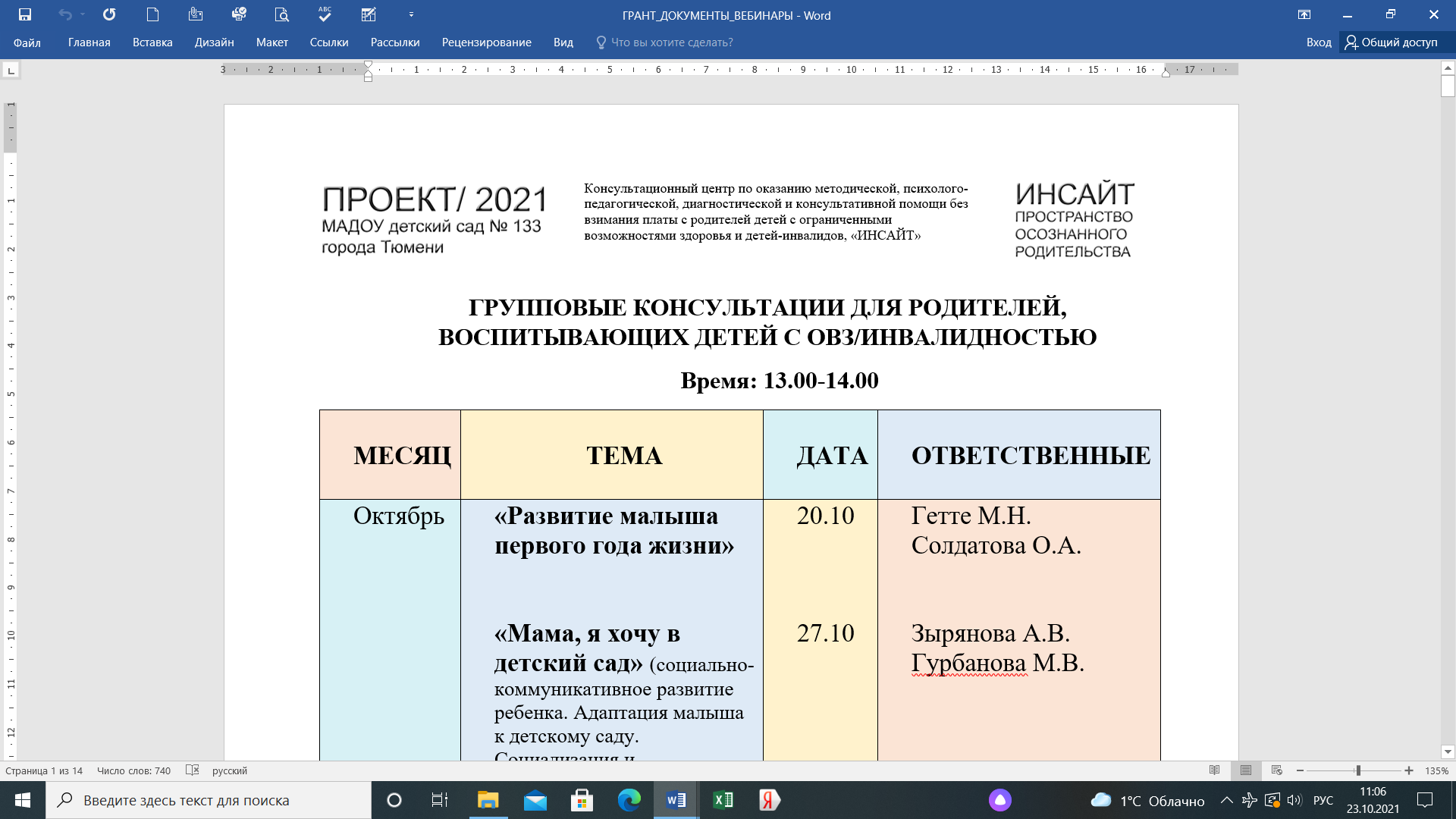 ИГРЫ С ДЕТЬМИ С РАССТРОЙСТВОМ АУТИСТИЧЕСКОГО СПЕКТРА (рекомендации родителям и педагогам).Игры с ребенком с расстройством аутистического спектра рекомендуется начинать с наблюдения за его действиями, игрой. Просто присядьте на некотором расстоянии от ребенка и наблюдайте за его игрой. Обратите внимание на структуру стереотипной игры, выделите цикл повторяющихся действий, конкретные звукосочетания, слова и словосочетания в речи ребенка во время игры. Когда ребенок привыкнет вашему присутствию, можно начинать осторожно пробовать подключаться к его игре, причем делать это следует тактично и ненавязчиво. Не надо многое говорить, совершать активные действия. Начните с того что в нужный момент (вы ведь уже запомнили порядок действия ребенка) дайте ему необходимую деталь/предмет - этим вы обратите внимание на ваше присутствие. Негромко повторяйте за ребенком его слова. Не торопите взаимодействия, ваша цель - дать ребенку понять, что вы не помешаете играть, что от вас может быть польза.Проведение сенсорных игр является своеобразным развлечением для ребенка и настраивает его на дальнейшее взаимодействие. Цель сенсорный игры - сформировать новые чувственные ощущения и наладить эмоциональный контакт. Если удается связать приятные переживания, которые возникают у ребенка при получении нового сенсорного ощущение с образом конкретного человека, ребенок проникается доверием ко взрослому, который играет с ним, начинает видеть его с в нем союзника. В этом случае можно говорить об установлении эмоционального контакта.Если ребенок не включается в игру, не обращает внимания на ваши действия либо каким-то образом выражает протест против них, не настаивайте. Но обязательно попробуйте в следующий раз. Если же вы видите, что ребенку понравилась игра, но он остается пассивным, не останавливайтесь, продолжайте осуществлять игровые действия, комментируете их так, словно вы уже действуйте вместе с ребенком. Поначалу не стоит ждать от ребенка активности, следует радоваться любому, даже самому минимальному участию в игре.Помните о том, что ребенка могут испугать те новые яркие впечатления, которое вы ему предлагаете. Поскольку предположить заранее, какое именно впечатление произведет на него данный сенсорной эффект, невозможно, будьте осторожны: предлагайте новое постепенно и маленькими порциями. Внимательно следите за тем, как реагирует ребенок, и при первых признаках тревоги или страха немедленно прекратите игру.Понравившаяся ребенку игра потребует некоторого количества повторений. Не противитесь просьбам ребенка повторите игровые действия вновь и вновь: ему необходимо время, чтобы привыкнуть к новым ощущениям.Следует учитывать тот факт, что произвольное внимание ребенка кратковременно и неустойчиво, поэтому, если в игре появилась сюжетная линия, не затягивайте сюжет. Развивая сюжет игры осторожно и ненавязчиво предлагаете различные варианты, они будут зависеть от предпочтений ребенка, а также от вашей фантазии.Необходимо постараться на основе интересов ребенка, его желания организовать такие ситуации обучения, которые позволят ему получать новые полезные сведения, усваивать новые навыки. При этом необходимо быть готовым к тому, что какие-то варианты развития событий ребенок примет не сразу, а с чем-то не согласится категорически.ВАРИАНТЫ СЕНСОРНЫЙ ИГР С ДЕТЬМИ С РАСИгры с покрывалами. Многие дети любят накрываться покрывалом или прятаться за шторами. Можно использовать различные куски ткани (одеяло, большой платок, легкую тюлевую занавеску или косынку). Можно пробовать разные предметы (что-то нравится ребенку больше, а что-то может вызывать протест). Будучи накрытым большой простыней, ребенку легче сконцентрироваться на выполнении заданий. Какова роль покрывала в данной игре? Оно помогает создать отдельное пространство, свободное от других отвлекающих факторов, что и помогает ребенку удерживать внимание. Под покрывалом ребенка легче привлечь к тем заданиям, к которым его обычно не удается привлечь, — в помещении всегда много предметов, которые отвлекают ребенка.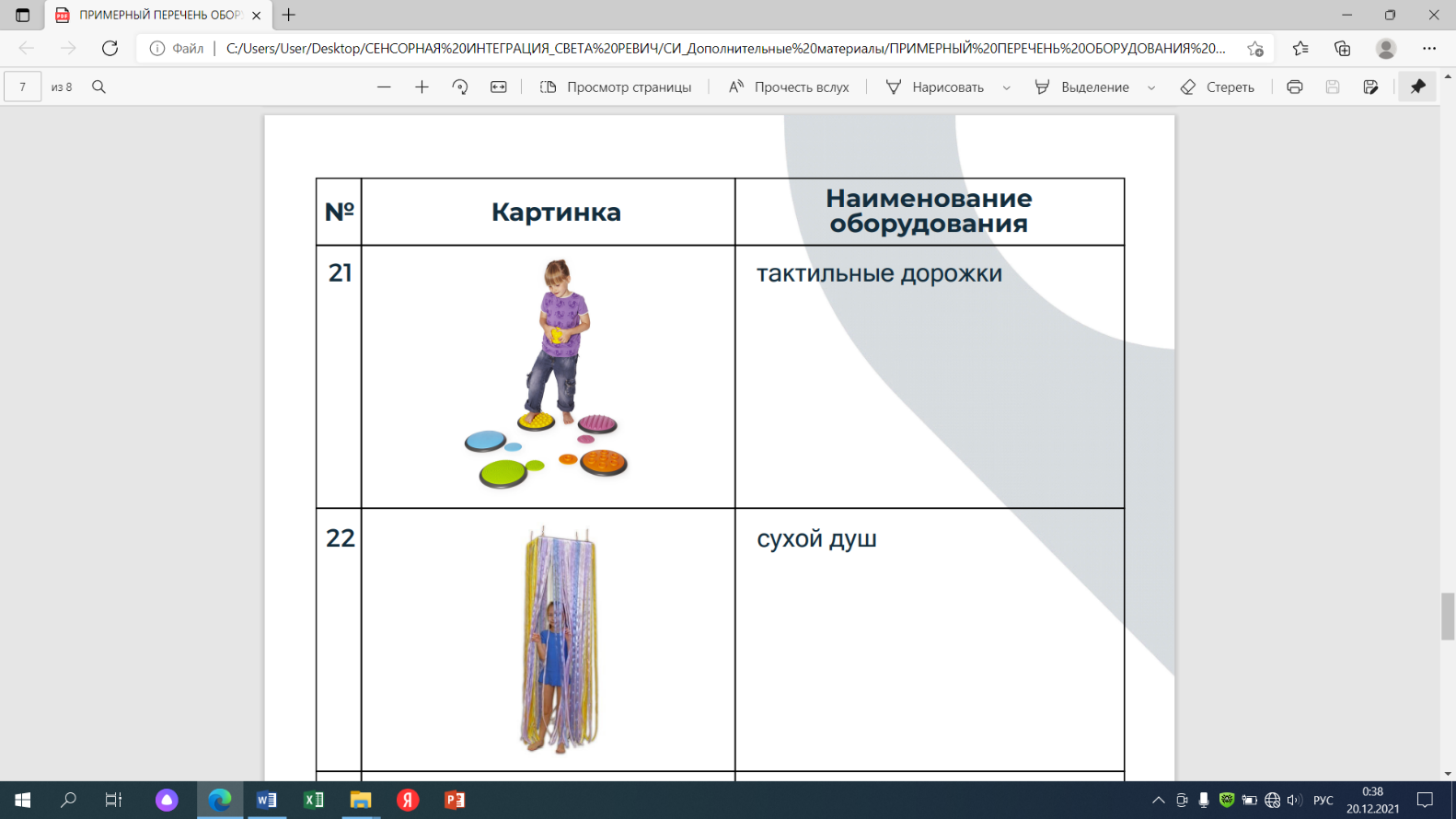 Игра с прозрачной косынкой. Часто ребенок испытывает трудности глазного контакта. В этом случае может быть использована маленькая полупрозрачная косынка: через прозрачную косынку ребенку легче смотреть в глаза другому человеку. Игра на удержание взгляда. Можно изобрести разные способы помощи детям в удержании взгляда. Например, если соединить большой и указательный пальцы в колечко и приложить к своим глазам, словно вы изображаете очки, то ребенок с интересом начинает вас разглядывать, ваш собственный взгляд становится для него как бы безопасен.ВОЗМОЖНЫЕ ВАРИАНТЫ ИГР С КРАСКАМИ Игра с красками «Цветная вода». Для проведения игры потребуются: акварельные краски, кисточки, 5 прозрачных пластиковых стаканов (в дальнейшем количество стаканов может быть любым). Стаканы расставляются в ряд на столе и наполняются водой, затем в них поочередно разводятся краски разных цветов. Обычно ребенок следит за тем, как «облачко» краски постепенно растворяется в воде. Можно разнообразить эффект, например в следующем стакане развести краску, быстро помешивая кисточкой. Ребенок своей реакцией даст вам понять, какой из способов ему больше нравится. В этой игре ребенок довольно скоро может проявить желание более активно участвовать в происходящем: начинает «заказывать» следующую краску или выхватывает кисточку и принимается действовать самостоятельно. Когда увлеченность чистым сенсорным эффектом станет ослабевать, можно приступать к расширению игры.Если ребенку нравится игра, скорее всего, он согласится выполнить вашу просьбу-инструкцию: открыть кран, налить воду в пластиковую бутылку, затем разлить воду по стаканам, а если пролили воду, то вытереть ее на столе или на полу тряпкой. Инструкции должны быть четкими, и действовать надо вместе с ребенком. Например: «Открываем кран. А где наша бутылка? Вот она, в шкафчике стоит. Давай нальем в нее воду. Какая тяжелая стала бутылка... Теперь разольем воду по стаканам. Буль- буль-буль — течет вода. Ой! Пролили воду на стол! Какая получилась на столе лужа! Возьмем тряпку и вытрем стол. Вот теперь стало хорошо». В этом случае ребенок принимает активное участие в игре и развиваются бытовые навыки ребенка.Можно заняться смешиванием красок, получая новые цвета. Для этого можно сливать воду разных цветов в один стакан либо растворять в стакане с чистой водой поочередно несколько красок.Игра «Кукольный обед». Накройте на стол, расставьте стаканы, усадите кукол и мишек и «угостите» их различными напитками. В этой игре красная вода превращается в томатный сок, белая — в молоко, оранжевая — в «фанту», черная — в кофе и др. Фантазируйте вместе с ребенком! Посчитайте стаканы с напитками, чтобы они соответствовали количеству «гостей». Используя пластиковые стаканы разного размера, можно ознакомить ребенка с понятием величины.ИГРЫ С ВОДОЙ (имеют и терапевтический эффект) Возьмите приготовленные заранее небольшие пластиковые бутылки, пузырьки, баночки и др., наполняйте их вместе с ребенком водой из-под крана, сопровождая комментариями. Чтобы ребенку было удобнее достать до крана, пододвиньте к раковине или ванне, например, стул. Можно переливать воду из одной посуды в другую, сделать «фонтан», подставив под струю воды ложку или пузырек с узким горлышком (обычно такой эффект приводит детей в восторг) и др.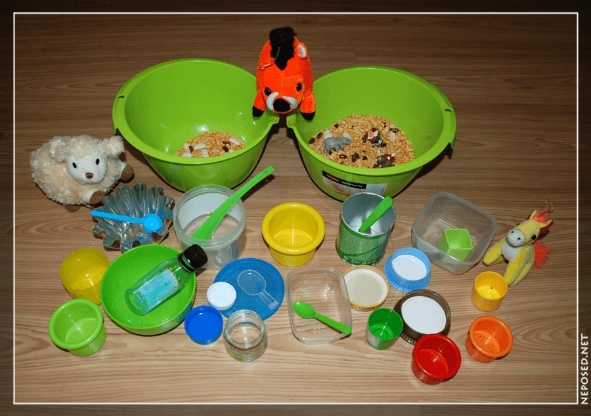 Наполнив водой таз, организуйте игру в бассейн, в котором учатся плавать игрушки. Наполненный водой таз может стать озером, в котором плавают рыбки или уточки. На следующем занятии этот же таз с водой может превратиться в море, по которому плывут кораблики.ИГРЫ С МЫЛЬНЫМИ ПУЗЫРЯМИ.Детям нравится наблюдать за кружением в воздухе мыльных пузырей, с криками восторга они носятся по комнате, пока не лопнут все мыльные пузыри до одного, и тут же просят повторения. Но сами попробовать выдуть пузыри часто отказываются, так как это требует определенной сноровки и развития дыхания. Поэтому ребенка предварительно надо подготовить к игре с мыльными пузырями. Для этого необходимо научить его дуть, формировать сильный выдох, направлять струю воздуха в нужном направлении. Во время игр с мыльными пузырями следует соблюдать некоторые меры предосторожности: следите, чтобы ребенок дул, но не втягивал в себя жидкость (он может сделать это по привычке, если привык пить сок из пакетиков через трубочку, или захочет попробовать жидкость для мыльных пузырей на вкус).Некоторые возможные варианты игр с мыльными пузырямиЧтобы вызвать у ребенка интерес к самостоятельному выдуванию пузырей, предложите ему, помимо рамки для выдувания пузырей, разнообразные трубочки или соломинки, например соломинку для коктейля.Игра «Пенный замок». В небольшую емкость с водой добавьте немного средства для мытья посуды и размешайте. Возьмите широкую соломинку для коктейля, опустите ее в указанную емкость и сильно начинайте дуть в воду с громким бульканьем так, чтобы образовалось большое облако переливающихся пузырей. Предложите ребенку подуть вместе с вами, затем — самостоятельно. Вставьте внутрь пены пластмассовую игрушку — это принц, который живет в пенном замке.ИГРЫ СО СВЕЧАМИ. 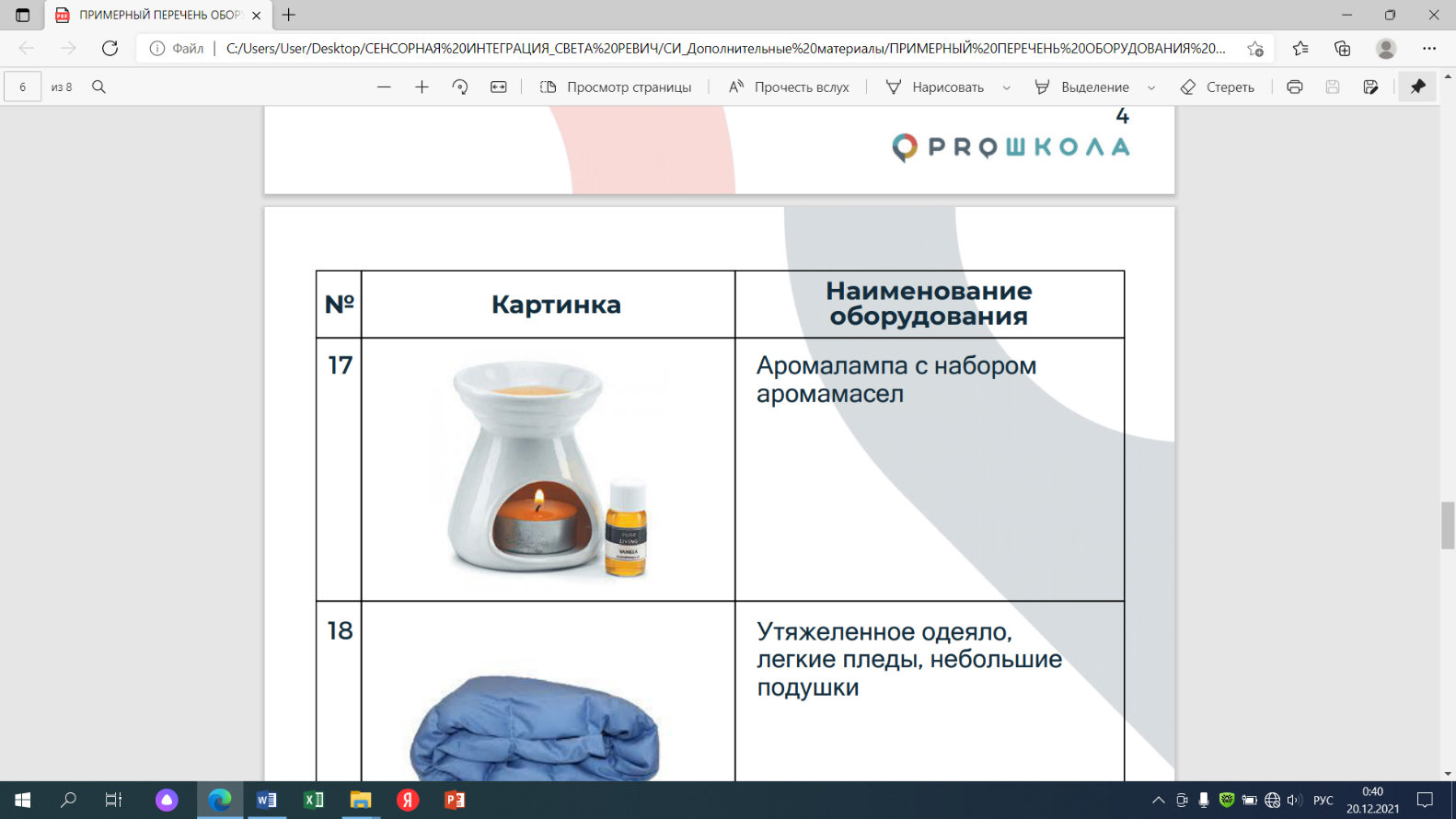 Приготовьте набор свечей: обычную длинную, маленькие свечки для именинного торта и плавающие. Устойчиво установите длинную свечу, зажгите ее на глазах у ребенка и скажите: «Смотри, как свеча горит! Как красиво!» Если ребенок испугался, отложите игру. Если реакция ребенка положительная, предложите подуть на пламя: «А теперь подуем... Сильнее, вот так! Ой, погас огонек. Смотри, какой поднимается дымок». Скорее всего, ребенок попросит вас зажечь свечу еще и еще.Возможные варианты игр со свечамиКогда стемнеет, не включайте в квартире электрический свет, а зажгите свечу и походите с ней по дому, освещая путь. Так ребенок познакомится с назначением свечи.Держа в руке потушенную свечу, «порисуйте» в воздухе дымом.Наполнив емкость водой, опустите на поверхность воды одну или несколько плавающих свечей. Если это сделать в темной комнате (например, в ванной комнате с прикрытой дверью) получится эффектное, с переливающимися в воде световыми бликами зрелище.ИГРЫ СО СВЕТОМ И ТЕНЯМИ. Игра «Солнечный зайчик». Выбрав момент, когда солнце заглядывает в окно, поймайте с помощью зеркала солнечный луч и постарайтесь обратить внимание малыша на то, как солнечный зайчик прыгает по стене, потолку, со стены на диван и др. Возможно, ребенку захочется дотронуться до светового пятна. В этом случае не спеша отодвигайте луч в сторону. Попробуйте привлечь ребенка к игре: предложите поймать убегающего солнечного зайчика. Если ребенку понравилась игра, поменяйтесь ролями: дайте ему зеркало, покажите, как поймать солнечный луч, чтобы получится солнечный зайчик. Если ребенок справится с этим, постарайтесь ловить солнечного зайчика как можно более эмоционально, не забывая при этом комментировать свои действия: «Поймаю, поймаю! Какой шустрый заяц — как быстро бегает! Ой, а теперь он на потолке, не достать... Ну-ка, заяц, спускайся к нам!» (И др.) Смех ребенка станет вам самой лучшей наградой.Игра «Тени на стене». В темное время суток в комнате включите настольную лампу, затем выключите свет и направьте свет от лампы на стену. Помните, что ребенок может испугаться. Поэтому сначала попробуйте осторожно и не проводите первый раз игру в детской комнате. Ведь испуг будет связан именно с местом, где ребенок его испытал, с конкретной настольной лампой. Попробуйте для начала в коридоре, а лучше на улице, в свете фонаря. При помощи кистей рук, различных предметов и игрушек получите на стене тень «лающей собаки», «летящей птицы» и др.Игра «Театр теней». Можно придумать несложный сюжет и организовать театр теней, используя приготовленные заранее бумажные фигурки-силуэты.Игра «Фонарик». Покажите ребенку электрический фонарик, дайте его рассмотреть. Когда стемнеет, походите с фонариком по квартире. Объясните ребенку, что фонарик можно использовать, если перегорела лампочка, во время прогулки по аллеям парка, где нет фонарей и др.Игра «Темно — светло». При помощи фонарика устройте освещение в кукольном домике или в домике для игр, который можно соорудить из большой коробки.ИГРЫ СО ЛЬДОМ. Достаньте вместе с ребенком лед, выдавите его из формы в емкость и скажите ребенку: «Смотри: вода замерзла, стала холодная и твердая». Возьмите кусочек льда и погрейте его в ладонях: «Ой, какая холодная льдинка! А рука теплая. Зажми и ты в ладошке льдинку. Смотри: водичка капает — это лед тает и снова превращается в воду». Можно приготовить разноцветный лед, добавив в воду краски. Или порисовать красками на большом куске льда.Зимой на прогулке обращайте внимание ребенка на заледеневшие лужи, снимите и рассмотрите сосульку и др.ИГРЫ С КРУПАМИ. Приготовьте по одной упаковке крупы: гречку, горох, манную крупу, фасоль, рис. Высыпьте гречневую крупу в глубокую емкость, опустите в нее руки и пошевелите пальцами. Выражая удовольствие улыбкой и словами, предложите ребенку присоединиться: «Где мои руки? Спрятались. Давай и твои руки спрячем. Пошевели пальцами — так приятно! А теперь потри ладони друг о друга — немножко колется, да?» На следующих занятиях можно использовать другие крупы.Возможные варианты игр с крупамиСпрячьте мелкие игрушки в емкость с крупой. Попросите ребенка найти в крупе сюрприз или делайте это вместе с ребенком.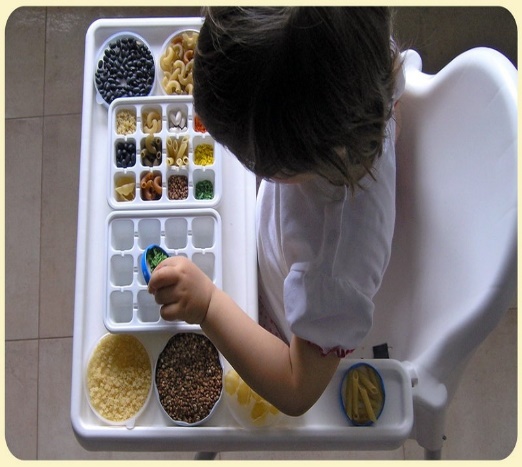 Пересыпайте крупу при помощи совочка, ложки, стаканчика и др. из одной емкости в другую. Пересыпайте в руках, обращая внимание ребенка на получающийся при этом звук.Предложите ребенку рассыпать крупу в виде дождя или града. Походите босиком или в носках по рассыпанной на полу крупе. Можно посыпать крупу на шею или голую спину ребенка, если он позволит.Предложите ему брать по одной горошине или фасолине и бросать их в тазик - пусть он послушает как они стучат, теперь пусть проделает тоже самое с горстью гороха. Учите ребенка различать звуки. Спрячьте в горох различные небольшие предметы, игрушки от киндеров. Давайте ребенку задания: Найди все сокровища; Найди собачку (или динозаврика и т.п.) Сделайте трафареты каких-либо предметов, игрушек и создавайте совместно с ребенком различные поделки и аппликации.Сформируйте коробку по цвету. Добавьте  горох, фасоль, мелкие игрушки. Пусть ребенок: достает пальчиками ищет фасоль (игрушки) и сортирует их; достает фасоль ложкой, щипчиками (можно взять кулинарные); прячет-зарывает ручки в горох, а вы отыскиваете; дайте ребёнку насыпать в бутылочку (можно из под детского йогурта), закройте её крышкой и дайте погреметь. Пусть он сначала насыплет мало, потом много крупы, пусть насыплет разные наполнители.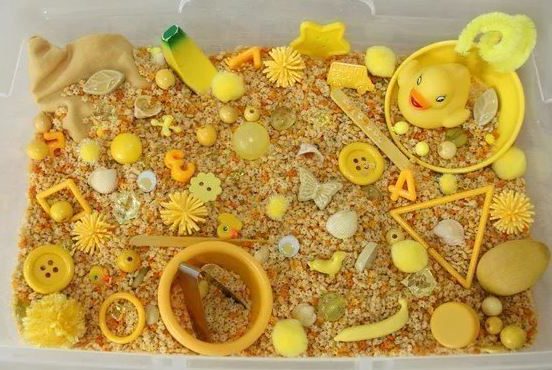 Игра «Приготовление еды». Насыпьте в кастрюлю из набора кукольной посуды небольшое количество манной крупы, добавьте воды и перемешайте — это каша для куклы. Вдавите горошины в кусочек коричневого пластилина — это шоколад с орехами. Фантазируйте!ИГРЫ С ПЛАСТИЧНЫМИ МАТЕРИАЛАМИ (пластилином, тестом, глиной). Приготовьте один брусок пластилина и покажите ребенку основные приемы лепки: отщипывание, скатывание шариков круговыми движениями, раскатывание колбасок движениями вперед-назад (на плоскости стола или между ладонями), разрезание бруска на более мелкие кусочки при помощи стеки. Предложите ребенку попробовать самому (вначале можно попробовать действовать «рука в руке», если ребенок разрешит). Когда ребенок освоит выполнение этих несложных действий, можно приступать к лепке из пластилина разных цветов.ВОЗМОЖНЫЕ ВАРИАНТЫ ИГР С ПЛАСТИЧНЫМИ МАТЕРИАЛАМИИгра «Приготовим обед для кукол». Слепите маленькие шарики из пластилина красного цвета — это ягоды. В разноцветные пластилиновые шарики воткните палочки, например зубочистки или ватные палочки (предварительно удалив вату), — это фруктовые леденцы «чупа-чупс». Раскатайте кусочек красного пластилина — это колбаса. Раскатайте тонко-тонко кусочки белого пластилина—это спагетти. Нарежьте брусок светло-коричневого пластилина на кусочки — это хлеб. Угощение для кукол готово. Приглашайте кукол на обед. Можно из кусочков пластилина разных цветов вылепить праздничный пирог или торт, вставить свечку и отпраздновать день рождения куклы.Игра «Огород». На куске плотного картона выложите пластилиновые грядки и «засадите» грядки «овощами». В качестве овощей можно использовать крупы: горох — репа, красная фасоль — картошка, разноцветная мозаика — красные помидоры и зеленые огурцы, некоторые овощи можно попытаться вылепить из пластилина.Методом размазывания можно создать картину из пластилина. Размажьте по картону зеленый пластилин — это трава, прилепите маленькие красные кружочки — это ягоды. Таким же способом в синем «пруду» станут плавать «золотые рыбки», в голубом «небе» — «светить» желтое «солнышко с лучами».В дальнейшем можно использовать в работе другие материалы — тесто, глину.ИГРЫ СО ЗВУКОМ  Обращайте внимание ребенка на звуки в окружающем мире: скрип двери, звон бокалов друг о друга, скрип тормозов, стук колес поезда, гудок автомобиля, шум ветра и др.Извлекайте разнообразные звуки из предметов и демонстрируйте их ребенку. Постучите деревянными (металлическими) ложками друг о друга, проведите палочкой по тепловому радиатору, постучите костяшками пальцев по стеклу. Насыпьте в коробочки (пластиковые баночки) разные крупы (емкостей с одинаковой крупой должно быть по две), потрясите коробочку, привлекая внимание ребенка к звучанию, и попросите его найти коробочку, которая звучит так же.Оказавшись на природе, вместе с ребенком прислушайтесь внимательно к звукам вокруг: шелесту листвы, жужжанию мухи, журчанию ручья и др. Звуки природы сами по себе несут успокоение и чувство гармонии.Послушаем звуки. Окружающий мир наполняют разнообразные звуки. Обращайте на них внимание ребенка — прислушивайтесь вместе с ним к скрипу двери, стуку ложечки о стенки чашки, когда размешиваете чай, к звону бокалов, скрипу тормозов, стуку колес поезда и т.д.Постучим, погремим. Извлекайте разнообразные звуки из предметов: постучите деревянными (или металлическими) ложками друг о друга, проведите палочкой по батарее, постучите костяшками пальцев по стеклу.Свистульки. Приобретайте для ребенка разнообразные звучащие игрушки — погремушки, свистульки, пищалки и т.п.ИГРЫ С ДВИЖЕНИЯМИ И ТАКТИЛЬНЫМИ ОЩУЩЕНИЯМИ. Поскольку прикосновения могут оказаться для ребенка болезненными, дотрагиваться до него аккуратно. Будьте терпеливы и тактичны и дождитесь момента, когда ребенок первый проявит инициативу. Это может произойти по-разному. Вот ребенок впервые забрался к вам на колени или вдруг в первый раз надолго остановил взгляд на вашем лице, а затем протянул руку и стал ощупывать ваши нос, щеки, лоб (надо обязательно предоставить ему эту возможность). Тормошение, возня. Обычно происходит на полу или диване, и ребенок является инициатором этой игры. Во время подобных игр можно валяться, обниматься, толкаться, кататься, щекотаться и т.п.Догоню – догоню, поймаю – поймаю. Делаете вид, что пытаетесь поймать ребенка, а он убегает. Предложите ему вариант игры наоборот — пускай он попробует догнать вас. Однако этот вариант очень сложен для аутичного ребенка, т.к. требует от него большей активности и произвольности действий.Змейка. Возьмите ленточку (скакалку, веревку) и, делая колебательные движения рукой, отходите от ребенка, предлагая ему догнать змею: «Уползает, уползает змейка! Скорее догони!» Дайте ребенку возможность победно наступить на змейку ногой.Самолетик. Покружите ребенка в воздухе — «Полетели, полетели!», затем опустите на диван или на пол—«Приземлились...»ИГРЫ С РИТМАМИПроведение игр с ритмами дает новые возможности для развития аутичного ребенка. Использование интереса ребенка к ритму и мелодии способно помочь «растормозить» его речь, развить подражание, вызвать двигательную активность.В играх с ритмами используйте следующие приемы: хлопки в ладоши; топанье ножками; прыжки в определенном ритме; танцы; проговаривание текстов стихотворений; пение детских песенок;Использование стихотворений, потешек, песенок в работе с аутичным ребенком предполагает: сопровождение текста движениями; воспроизведение сюжета с помощью игрушек; показывание сюжетных картинок (в дальнейшем такая картинка будет «запускать» пропевание ребенком песенки).ЛИТЕРАТУРА:Ихсанова С.В. Система диагностико-коррекционной работы с аутичными дошкольниками. – СПб.: ООО «Издательство «Детство-пресс», 2017. – 208 с.Моторная алалия: коррекционно-развивающая работа с детьми дошкольного возраста/ Е.В. Долганюк, И.И. Васильева, М.Е. Конышева, М.Е. Касаткина, Н.В. Филиппова, Е.С. Платонова. – СПб, 2015. – 144 с.Янушко Е.А. Игры с аутичным ребенком. Установление контакта, способы взаимодействия, развитие речи, психотерапия. -- М.: Теревинф, 2004. - 136 с.Материалы подготовила Солдатова Ольга Андреевна